АДМИНИСТРАЦИЯ СМОЛЕНСКОЙ ОБЛАСТИПОСТАНОВЛЕНИЕот 3 октября 2017 г. N 658ОБ УТВЕРЖДЕНИИ ПОРЯДКА ОПРЕДЕЛЕНИЯ ОБЪЕМА И ПРЕДОСТАВЛЕНИЯСУБСИДИЙ СОЦИАЛЬНО ОРИЕНТИРОВАННЫМ НЕКОММЕРЧЕСКИМОРГАНИЗАЦИЯМ НА ВОЗМЕЩЕНИЕ ЗАТРАТ, СВЯЗАННЫХ С ПРОВЕДЕНИЕМПОИСКОВОЙ РАБОТЫ, НАПРАВЛЕННОЙ НА ВЫЯВЛЕНИЕ НЕИЗВЕСТНЫХВОИНСКИХ ЗАХОРОНЕНИЙ И НЕПОГРЕБЕННЫХ ОСТАНКОВ ЗАЩИТНИКОВОТЕЧЕСТВА, В РАМКАХ РЕАЛИЗАЦИИ ОБЛАСТНОЙ ГОСУДАРСТВЕННОЙПРОГРАММЫ "МОЛОДЕЖНАЯ ПОЛИТИКА И ГРАЖДАНСКО-ПАТРИОТИЧЕСКОЕВОСПИТАНИЕ ГРАЖДАН В СМОЛЕНСКОЙ ОБЛАСТИ"В соответствии со статьей 78.1 Бюджетного кодекса Российской Федерации, областной государственной программой "Молодежная политика и гражданско-патриотическое воспитание граждан в Смоленской области", утвержденной постановлением Администрации Смоленской области от 29.06.2016 N 364, Администрация Смоленской области постановляет:(в ред. постановлений Администрации Смоленской области от 23.05.2018 N 317, от 06.02.2019 N 32, от 20.09.2022 N 651)Утвердить прилагаемый Порядок определения объема и предоставления субсидий социально ориентированным некоммерческим организациям на возмещение затрат, связанных с проведением поисковой работы, направленной на выявление неизвестных воинских захоронений и непогребенных останков защитников Отечества, в рамках реализации областной государственной программы "Молодежная политика и гражданско-патриотическое воспитание граждан в Смоленской области".(в ред. постановлений Администрации Смоленской области от 23.05.2018 N 317, от 06.02.2019 N 32)ГубернаторСмоленской областиА.В.ОСТРОВСКИЙУтвержденпостановлениемАдминистрацииСмоленской областиот 03.10.2017 N 658ПОРЯДОКОПРЕДЕЛЕНИЯ ОБЪЕМА И ПРЕДОСТАВЛЕНИЯ СУБСИДИЙ СОЦИАЛЬНООРИЕНТИРОВАННЫМ НЕКОММЕРЧЕСКИМ ОРГАНИЗАЦИЯМ НА ВОЗМЕЩЕНИЕЗАТРАТ, СВЯЗАННЫХ С ПРОВЕДЕНИЕМ ПОИСКОВОЙ РАБОТЫ,НАПРАВЛЕННОЙ НА ВЫЯВЛЕНИЕ НЕИЗВЕСТНЫХ ВОИНСКИХ ЗАХОРОНЕНИЙИ НЕПОГРЕБЕННЫХ ОСТАНКОВ ЗАЩИТНИКОВ ОТЕЧЕСТВА, В РАМКАХРЕАЛИЗАЦИИ ОБЛАСТНОЙ ГОСУДАРСТВЕННОЙ ПРОГРАММЫ"МОЛОДЕЖНАЯ ПОЛИТИКА И ГРАЖДАНСКО-ПАТРИОТИЧЕСКОЕ ВОСПИТАНИЕГРАЖДАН В СМОЛЕНСКОЙ ОБЛАСТИ"1. Общие положения1.1. Настоящий Порядок устанавливает правила определения объема и предоставления субсидий социально ориентированным некоммерческим организациям на возмещение затрат, связанных с проведением поисковой работы, направленной на выявление неизвестных воинских захоронений и непогребенных останков защитников Отечества, в рамках реализации областной государственной программы "Молодежная политика и гражданско-патриотическое воспитание граждан в Смоленской области" (далее также - субсидии).(в ред. постановлений Администрации Смоленской области от 23.05.2018 N 317, от 06.02.2019 N 32)1.2. Субсидии предоставляются некоммерческим организациям, относящимся к категории юридических лиц (за исключением государственных (муниципальных) учреждений), являющимся социально ориентированными некоммерческими организациями (далее - некоммерческие организации), осуществляющим на территории Смоленской области поисковую работу, направленную на выявление неизвестных воинских захоронений и непогребенных останков защитников Отечества, и победившим в конкурсе на получение субсидий (далее - победители конкурса).1.3. При наличии у некоммерческой организации права на получение субсидии в соответствии с настоящим Порядком и в соответствии с постановлением Администрации Смоленской области от 23.05.2018 N 336 "Об утверждении Порядка определения объема и предоставления субсидий социально ориентированным некоммерческим организациям, в том числе в рамках областного закона от 22 июня 2007 года N 56-з "О взаимодействии органов государственной власти Смоленской области с некоммерческими организациями", в рамках реализации областной государственной программы "Развитие информационного пространства и гражданского общества в Смоленской области" субсидия предоставляется в соответствии с настоящим Порядком.(в ред. постановлений Администрации Смоленской области от 06.02.2019 N 32, от 20.09.2022 N 651)1.4. Субсидия предоставляется в целях возмещения понесенных на территории Смоленской области затрат, связанных с:1) приобретением оборудования и инвентаря;2) оплатой:- транспортных услуг, оказываемых при проведении поисковой работы с использованием автотранспорта, предназначенного для перевозок пассажиров;- перевозки грузов и пассажиров в части затрат на горюче-смазочные материалы;- транспортных услуг, оказываемых при проведении поисковой работы в архивах за пределами Смоленской области;- содержания, обслуживания и использования транспортных средств, стоящих на балансе некоммерческой организации;(абзац введен постановлением Администрации Смоленской области от 31.03.2021 N 206)- медицинского предрейсового осмотра водителя транспортного средства, стоящего на балансе некоммерческой организации;(абзац введен постановлением Администрации Смоленской области от 31.03.2021 N 206)- расходов на обеспечение нормальных условий труда и мер по технике безопасности, предусмотренных статьей 163 Трудового кодекса Российской Федерации;(абзац введен постановлением Администрации Смоленской области от 31.03.2021 N 206)3) обеспечением питанием и проживанием участников поисковой работы;(в ред. постановления Администрации Смоленской области от 23.05.2018 N 317)4) изготовлением полиграфической продукции.(пп. 4 в ред. постановления Администрации Смоленской области от 23.05.2018 N 317)1.5. Субсидия предоставляется в соответствии со сводной бюджетной росписью областного бюджета на соответствующий финансовый год и плановый период в пределах лимитов бюджетных обязательств, предусмотренных на указанные цели.Предоставление субсидий осуществляется Главным управлением Смоленской области по делам молодежи и гражданско-патриотическому воспитанию, которое является исполнительным органом Смоленской области, уполномоченным в сфере гражданско-патриотического воспитания и молодежной политики на территории Смоленской области (далее - уполномоченный орган). Главным распорядителем средств областного бюджета, предусмотренных для предоставления субсидий, является уполномоченный орган.(в ред. постановления Администрации Смоленской области от 20.09.2022 N 651)Сведения о субсидии размещаются на едином портале бюджетной системы Российской Федерации в информационно-телекоммуникационной сети "Интернет" при формировании проекта областного закона об областном бюджете на соответствующий год и плановый период (проекта областного закона о внесении изменений в областной закон об областном бюджете на соответствующий год и плановый период).(абзац введен постановлением Администрации Смоленской области от 31.03.2021 N 206)1.6. Критериями отбора некоммерческих организаций для предоставления субсидий являются соответствие их категории, указанной в пункте 1.2 настоящего раздела, и условиям предоставления субсидий, установленным пунктом 1.7 настоящего раздела.1.7. Условиями предоставлений субсидий являются:- ненахождение некоммерческой организации в процессе реорганизации (за исключением реорганизации в форме присоединения к юридическому лицу, являющемуся участником отбора, другого юридического лица), ликвидации, в отношении ее не введена процедура банкротства, деятельность некоммерческой организации не приостановлена в порядке, предусмотренном законодательством Российской Федерации, на дату подачи заявления о предоставлении субсидий;(в ред. постановления Администрации Смоленской области от 20.09.2022 N 651)- отсутствие у некоммерческой организации задолженности (недоимки) по уплате налогов, сборов и иных обязательных платежей в бюджеты бюджетной системы Российской Федерации по месту нахождения некоммерческой организации на территории Смоленской области, за исключением случаев реструктуризации задолженности, предоставления некоммерческой организации инвестиционного налогового кредита, отсрочки или рассрочки по уплате налога;- неотнесение некоммерческой организации к иностранному юридическому лицу, а также российскому юридическому лицу, в уставном (складочном) капитале которого доля участия иностранных юридических лиц, местом регистрации которых является государство или территория, включенные в утвержденный Министерством финансов Российской Федерации перечень государств и территорий, предоставляющих льготный налоговый режим налогообложения и (или) не предусматривающий раскрытия и предоставления информации при проведении финансовых операций (офшорные зоны), в совокупности превышает 50 процентов;(абзац введен постановлением Администрации Смоленской области от 20.09.2022 N 651)- заключение некоммерческой организацией с уполномоченным органом договора о предоставлении субсидий (далее - договор).Победитель конкурса должен соответствовать требованиям, указанным в абзацах втором - четвертом настоящего пункта, на первое число месяца, предшествующего месяцу, в котором планируется заключение договора.(в ред. постановления Администрации Смоленской области от 20.09.2022 N 651)2. Порядок проведения конкурса на получение субсидий2.1. Субсидия предоставляется по результатам проведения конкурса на получение субсидий (далее - конкурс), организацию проведения которого осуществляет уполномоченный орган.2.2. К участию в конкурсе допускаются некоммерческие организации, соответствующие следующим требованиям:1) созданные в предусмотренных Федеральным законом "О некоммерческих организациях" формах (за исключением государственных корпораций, государственных компаний, политических партий, государственных (муниципальных) учреждений, религиозных объединений, профессиональных союзов, общественных объединений, не являющихся юридическими лицами);2) созданные в соответствии с учредительными документами для осуществления работ по поиску неизвестных воинских захоронений и непогребенных останков защитников Отечества, установлению имен погибших и пропавших без вести при защите Отечества, розыску их родственников;3) утвердившие и реализующие в соответствующем финансовом году программу осуществления поисковых работ, направленных на выявление неизвестных воинских захоронений на территории Смоленской области и непогребенных останков защитников Отечества, установление имен погибших и пропавших без вести при защите Отечества, розыск их родственников (далее также - программа), в которой содержатся:- описание целей и задач программы;- перечень мероприятий (с указанием размера и источников финансового обеспечения по каждому мероприятию);- значения целевых показателей программы для оценки эффективности осуществления некоммерческой организацией расходов, источником финансового обеспечения которых является субсидия, с указанием наименований целевых показателей и их запланированных значений;4) не имеющие просроченной задолженности по возврату в областной бюджет субсидий, бюджетных инвестиций, предоставленных в том числе в соответствии с иными правовыми актами, и иной просроченной задолженности перед областным бюджетом;5) не имеющие в составе учредителей некоммерческой организации политической партии, не имеющие в уставе некоммерческой организации упоминания наименования политической партии, в отношении которых не выявлены факты, свидетельствующие о передаче некоммерческой организацией пожертвований политической партии или ее региональному отделению в течение последних трех лет;6) в отношении которых не выявлены факты, свидетельствующие о нецелевом использовании некоммерческой организацией субсидии из федерального, областного, местного бюджетов и (или) недостижении целевых показателей программы в течение последних трех лет;7) осуществляющие деятельность, связанную с осуществлением поисковых работ, в течение не менее одного года до дня подачи заявок на участие в конкурсе.2.3. Объявление о проведении конкурса размещается на официальном сайте уполномоченного органа в информационно-телекоммуникационной сети "Интернет" (далее - сеть "Интернет") и включает в себя:- настоящий Порядок;- сроки приема заявок на участие в конкурсе;- время и место приема заявок на участие в конкурсе, почтовый адрес для направления заявок на участие в конкурсе;- номер телефона для получения консультаций по вопросам подготовки заявок на участие в конкурсе.Не позднее первого рабочего дня, следующего за днем размещения объявления о проведении конкурса, информация о проведении конкурса передается в Общественную палату Смоленской области, а также публикуется в средствах массовой информации.Срок приема заявок на участие в конкурсе составляет не менее тридцати календарных дней со дня размещения объявления о проведении конкурса, прием заявок на участие в конкурсе начинается с первого рабочего дня, следующего за днем размещения объявления о проведении конкурса.Общий срок определения победителей конкурса не может быть более тридцати рабочих дней со дня окончания срока приема заявок на участие в конкурсе.2.4. Для участия в конкурсе некоммерческая организация представляет в уполномоченный орган заявку на участие в конкурсе на бумажном носителе, которая включает в себя:1) заявление на участие в конкурсе некоммерческих организаций для получения субсидий по форме согласно приложению N 1 к настоящему Порядку;2) выписку из Единого государственного реестра юридических лиц, полученную некоммерческой организацией на сервисе "Предоставление сведений из ЕГРЮЛ/ЕГРИП о конкретном юридическом лице/индивидуальном предпринимателе в форме электронного документа" на сайте Федеральной налоговой службы (www.nalog.ru) в форме электронного документа в формате PDF, подписанного усиленной квалифицированной электронной подписью, по состоянию не ранее 30 календарных дней до даты подачи заявки на участие в конкурсе (представляется по собственной инициативе). В случае непредставления указанной выписки уполномоченный орган получает сведения из Единого государственного реестра юридических лиц на сервисе "Предоставление сведений из ЕГРЮЛ/ЕГРИП о конкретном юридическом лице/индивидуальном предпринимателе в форме электронного документа" на сайте Федеральной налоговой службы (www.nalog.ru) в форме электронного документа в формате PDF, подписанного усиленной квалифицированной электронной подписью;3) заверенные подписью руководителя некоммерческой организации или уполномоченного им лица копии:- утвержденной и реализуемой в соответствующем финансовом году программы осуществления поисковых работ, направленных на выявление неизвестных воинских захоронений на территории Смоленской области и непогребенных останков защитников Отечества, установление имен погибших и пропавших без вести при защите Отечества, розыск их родственников;- учредительных документов;- документов, подтверждающих, что на первое число месяца, предшествующего месяцу, в котором планируется заключение договора, некоммерческая организация имеет на балансе технические средства, необходимые для проведения поисковых работ. К техническим средствам, необходимым для проведения поисковых работ, относятся приборы, устройства и приспособления, которые позволяют обнаружить объекты, скрытые в грунте и воде, по признакам, неразличимым для органов чувств человека;- документов, подтверждающих право некоммерческой организации осуществлять поисковую работу (представляются по собственной инициативе). В случае непредставления указанных документов (сведений, содержащихся в них) уполномоченный орган получает данные документы (сведения, содержащиеся в них) по результатам запроса от смоленского областного государственного казенного учреждения "Центр патриотического воспитания и допризывной подготовки молодежи "Долг";- документов, подтверждающих опыт проведения поисковых работ (представляются по собственной инициативе). В случае непредставления указанных документов (сведений, содержащихся в них) уполномоченный орган получает данные документы (сведения, содержащиеся в них) по результатам запроса от смоленского областного государственного казенного учреждения "Центр патриотического воспитания и допризывной подготовки молодежи "Долг";4) информацию об отсутствии неисполненной обязанности по уплате налогов, сборов в бюджетную систему Российской Федерации по месту нахождения некоммерческой организации на территории Смоленской области по состоянию на первое число месяца, предшествующего месяцу, в котором подается заявление на участие в конкурсе;5) информацию Фонда социального страхования Российской Федерации об отсутствии (о наличии) у некоммерческой организации задолженности (недоимки) по уплате страховых взносов, уплачиваемых в Фонд социального страхования Российской Федерации по месту нахождения некоммерческой организации на территории Смоленской области, за последний отчетный период, по которому истек установленный федеральным законодательством срок представления отчетности, или информацию о том, что некоммерческая организация не зарегистрирована в качестве страхователя (представляется по собственной инициативе). В случае непредставления указанной информации уполномоченный орган получает данную информацию по результатам направления запроса в федеральные органы исполнительной власти, территориальные органы федеральных органов исполнительной власти и подведомственные им организации в порядке, определенном федеральным законодательством.Одна некоммерческая организация может подать только одну заявку на участие в конкурсе.Некоммерческая организация несет ответственность за достоверность сведений, содержащихся в представляемых в уполномоченный орган документах.Заявка на участие в конкурсе может быть отозвана до окончания срока приема заявок на участие в конкурсе путем направления в уполномоченный орган соответствующего обращения некоммерческой организации. Отозванные заявки на участие в конкурсе не учитываются при определении количества представленных заявок на участие в конкурсе.Внесение изменений в заявку на участие в конкурсе допускается только путем представления для включения в ее состав дополнительной информации (в том числе документов) в срок, установленный для приема заявок на участие в конкурсе.2.5. Регистрация заявок на участие в конкурсе осуществляется специалистом уполномоченного органа, ответственным за делопроизводство, в системе электронного документооборота в день представления заявки на участие в конкурсе.2.6. Рассмотрение заявок на участие в конкурсе и принятие решения о допуске к участию в конкурсе либо об отказе в допуске к участию в конкурсе, определение победителя конкурса осуществляет конкурсная комиссия, состав и порядок работы которой утверждается правовым актом руководителя уполномоченного органа.2.7. Состав конкурсной комиссии формируется из представителей органов государственной власти Смоленской области; Общественной палаты Смоленской области; коммерческих организаций, осуществляющих благотворительную деятельность; некоммерческих организаций, деятельность которых направлена на решение социальных проблем, развитие гражданского общества в Смоленской области, при условии, что такие организации не планируют участие в конкурсе; средств массовой информации, учредителями которых не являются органы государственной власти Смоленской области и органы местного самоуправления муниципальных образований Смоленской области.Число членов конкурсной комиссии должно быть нечетным и должно составлять не менее 7 человек.Состав конкурсной комиссии размещается на официальном сайте уполномоченного органа в сети "Интернет" не позднее 3 рабочих дней со дня его утверждения.2.8. Основаниями для отказа в допуске к участию в конкурсе являются:- несоответствие некоммерческой организации требованиям, определенным пунктом 2.2 настоящего раздела;- несоответствие представленных документов требованиям, определенным пунктом 2.4 настоящего раздела, или непредставление (представление не в полном объеме) документов, указанных в пункте 2.4 настоящего раздела (за исключением документов, представляемых по собственной инициативе);- недостоверность представленной участником конкурса информации. Проверка достоверности информации осуществляется путем ее сопоставления со сведениями, полученными от компетентного органа или организации, выдавших документ (документы), а также полученными иными способами, разрешенными федеральным законодательством;- нарушение сроков представления заявки на участие в конкурсе.В случае принятия решения об отказе в допуске к участию в конкурсе некоммерческой организации направляется соответствующее решение с обоснованием причин отказа в течение 5 рабочих дней со дня его принятия.2.9. Заявки на участие в конкурсе некоммерческих организаций, допущенных к участию в конкурсе, оцениваются конкурсной комиссией по балльной шкале критериев оценки участников конкурса на получение субсидий (приложение N 2 к настоящему Порядку).2.10. Победителем конкурса признается некоммерческая организация, получившая наибольшее количество баллов.В случае если несколько участников конкурса набрали одинаковое количество баллов, победителем признается участник, представивший заявку на участие в конкурсе в более ранние сроки.2.11. Результаты конкурса:- размещаются на официальном сайте уполномоченного органа в сети "Интернет" не позднее 3 рабочих дней со дня заседания конкурсной комиссии, на котором принято решение о результатах конкурса;- доводятся до участников конкурса в письменном виде в течение 5 рабочих дней со дня принятия соответствующего решения.3. Порядок предоставления субсидий3.1. Для получения субсидий победитель конкурса в течение 10 рабочих дней после дня отправки в его адрес уполномоченным органом информации о результатах конкурса представляет в уполномоченный орган заявление о предоставлении субсидий по форме согласно приложению N 3 к настоящему Порядку и заверенные подписью руководителя некоммерческой организации копии документов, подтверждающих понесенные в текущем финансовом году затраты, на возмещение которых будет направлена предоставленная субсидия.3.2. Уполномоченный орган в течение 5 рабочих дней со дня представления победителем конкурса заявления о предоставлении субсидий принимает решение о предоставлении субсидий и о заключении с победителем конкурса договора или об отказе в предоставлении субсидий.Соответствующее решение доводится до победителя конкурса в письменном виде в течение 3 рабочих дней со дня принятия указанного решения.Основаниями для отказа в предоставлении субсидий победителю конкурса являются:- непредставление или представление не в полном объеме указанных в пункте 3.1 настоящего раздела документов;- недостоверность представленной победителем конкурса информации. Проверка достоверности информации осуществляется путем ее сопоставления со сведениями, полученными от компетентного органа или организации, выдавших документ (документы), а также полученными иными способами, разрешенными федеральным законодательством;- нарушение сроков представления заявления о предоставлении субсидий.3.3. Размер субсидии определяется как понесенные в соответствующем финансовом году затраты победителя конкурса на осуществление расходов в рамках программы, указанных в пункте 1.4 раздела 1 настоящего Порядка, но не может превышать размер лимитов бюджетных обязательств, предусмотренных на указанные цели в областном бюджете на соответствующий финансовый год.3.4. Заключение уполномоченным органом с победителем конкурса договора осуществляется с учетом типовой формы, установленной финансовым органом Смоленской области, в течение 15 рабочих дней с даты подачи победителем конкурса заявления о предоставлении субсидий. В договоре предусматриваются следующие положения:- целевое назначение и размер субсидии;- условия и порядок предоставления субсидии;- сроки перечисления субсидии;- значения показателей результативности использования субсидии;- оценка показателей результативности использования субсидии;- порядок, срок и форма представления отчетности об осуществлении расходов, источником финансового обеспечения которых является субсидия, а также о достижении показателей результативности использования субсидии;- перечень затрат, на возмещение которых предоставляется субсидия;- порядок и срок возврата сумм, использованных некоммерческой организацией, в случае установления по итогам проверок, проведенных уполномоченным органом и иными уполномоченными государственными органами контроля, фактов нарушения порядка, условий и целей предоставления субсидий, предусмотренных договором и настоящим Порядком;- запрет приобретения иностранной валюты за счет полученных из федерального бюджета средств;- ответственность некоммерческой организации за нарушение условий договора, в том числе за недостижение значений целевых показателей программы;- согласие некоммерческой организации на осуществление уполномоченным органом проверки соблюдения порядка и условий предоставления субсидии, в том числе в части достижения результатов предоставления субсидии, а также проверки Департаментом Смоленской области по осуществлению контроля и взаимодействию с административными органами соблюдения порядка и условий предоставления субсидии в соответствии со статьями 268.1 и 269.2 Бюджетного кодекса Российской Федерации.(в ред. постановления Администрации Смоленской области от 20.09.2022 N 651)3.5. В случае незаключения по вине победителя конкурса в течение установленного пунктом 3.4 настоящего раздела срока договора он теряет право на получение субсидии.3.6. Средства субсидии перечисляются победителю конкурса единым платежом на расчетный счет некоммерческой организации, открытый в учреждении Центрального банка Российской Федерации или кредитной организации, не позднее третьего рабочего дня после дня заключения договора.3.7. Уполномоченный орган в пределах полномочий, определенных федеральным и областным законодательством, осуществляет проверки соблюдения порядка и условий предоставления субсидий, в том числе в части достижения результатов их предоставления. Департамент Смоленской области по осуществлению контроля и взаимодействию с административными органами осуществляет проверки соблюдения порядка и условий предоставления субсидий в соответствии со статьями 268.1 и 269.2 Бюджетного кодекса Российской Федерации.(в ред. постановления Администрации Смоленской области от 20.09.2022 N 651)В случае нарушений условий, установленных при предоставлении субсидий, выявленных в текущем финансовом году, субсидии подлежат добровольному возврату на лицевой счет уполномоченного органа, открытый в Департаменте бюджета и финансов Смоленской области, в полном объеме не позднее 30 рабочих дней со дня установления факта нарушения условий предоставления субсидий.Абзац утратил силу. - Постановление Администрации Смоленской области от 31.03.2021 N 206.3.8. Получатель субсидии представляет уполномоченному органу отчетность о достижении целевых показателей программы по формам, установленным уполномоченным органом, в сроки, предусмотренные договором.Приложение N 1к Порядкуопределения объема и предоставлениясубсидий социально ориентированнымнекоммерческим организациямна возмещение затрат, связанныхс проведением поисковой работы,направленной на выявлениенеизвестных воинских захороненийи непогребенных останков защитниковОтечества, в рамках реализацииобластной государственной программы"Молодежная политика игражданско-патриотическое воспитаниеграждан в Смоленской области"Форма                                 ЗАЯВЛЕНИЕ  на участие в конкурсе некоммерческих организаций для получения субсидий┌─────────────────────────────────────────────────────────────────────────┐│                                                                         │└─────────────────────────────────────────────────────────────────────────┘             (полное наименование некоммерческой организации)    Достоверность  информации  (в  том  числе документов), представленной всоставе заявки на участие в конкурсе, подтверждаю.    С условиями конкурса ознакомлен и согласен.______________________________________   ___________   ____________________ (наименование должности руководителя     (подпись)          (Ф.И.О.)     некоммерческой организации)"___" __________ 20__ г. М.П.Приложение N 2к Порядкуопределения объема и предоставлениясубсидий социально ориентированнымнекоммерческим организациямна возмещение затрат, связанныхс проведением поисковой работы,направленной на выявлениенеизвестных воинских захороненийи непогребенных останков защитниковОтечества, в рамках реализацииобластной государственной программы"Молодежная политика игражданско-патриотическое воспитаниеграждан в Смоленской области"БАЛЛЬНАЯ ШКАЛАКРИТЕРИЕВ ОЦЕНКИ УЧАСТНИКОВ КОНКУРСА НА ПОЛУЧЕНИЕ СУБСИДИЙПриложение N 3к Порядкуопределения объема и предоставлениясубсидий социально ориентированнымнекоммерческим организациямна возмещение затрат, связанныхс проведением поисковой работы,направленной на выявлениенеизвестных воинских захороненийи непогребенных останков защитниковОтечества, в рамках реализацииобластной государственной программы"Молодежная политика игражданско-патриотическое воспитаниеграждан в Смоленской области"Форма                                            В Главное управление Смоленской                                            области  по  делам  молодежи  и                                            гражданско-патриотическому                                            воспитанию                                 ЗАЯВЛЕНИЕ                         о предоставлении субсидий__________________________________________________________________________,                 (наименование некоммерческой организации)__________________________________________________________________________,             (место, регистрационный номер и дата регистрации                        некоммерческой организации)ИНН ________________, юридический адрес: _________________________________,почтовый адрес: __________________________________________________________,телефон: (____) ____________, факс: _________, e-mail: ___________________,как    победитель   конкурса   просит   предоставить   субсидию   социальноориентированным некоммерческим организациям на возмещение затрат, связанныхс  проведением  поисковой  работы,  направленной  на  выявление неизвестныхвоинских  захоронений  и  непогребенных  останков  защитников  Отечества, врамках  реализации областной государственной программы "Молодежная политикаи  гражданско-патриотическое  воспитание  граждан  в   Смоленской  области"в размере _________________________ рублей.    С условиями предоставления субсидии ознакомлен и согласен.    По  состоянию  на  "___" _____________ 20__ года соответствует условиямпредоставления субсидий.______________________________________   ___________   ____________________ (наименование должности руководителя     (подпись)          (Ф.И.О.)     некоммерческой организации)"___" __________ 20__ г. М.П.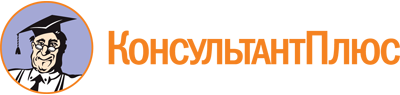 Постановление Администрации Смоленской области от 03.10.2017 N 658
(ред. от 20.09.2022)
"Об утверждении Порядка определения объема и предоставления субсидий социально ориентированным некоммерческим организациям на возмещение затрат, связанных с проведением поисковой работы, направленной на выявление неизвестных воинских захоронений и непогребенных останков защитников Отечества, в рамках реализации областной государственной программы "Молодежная политика и гражданско-патриотическое воспитание граждан в Смоленской области"Документ предоставлен КонсультантПлюс

www.consultant.ru

Дата сохранения: 17.12.2022
 Список изменяющих документов(в ред. постановлений Администрации Смоленской областиот 23.05.2018 N 317, от 06.02.2019 N 32, от 31.03.2021 N 206,от 20.09.2022 N 651)Список изменяющих документов(в ред. постановлений Администрации Смоленской областиот 23.05.2018 N 317, от 06.02.2019 N 32, от 31.03.2021 N 206,от 20.09.2022 N 651)Список изменяющих документов(в ред. постановлений Администрации Смоленской областиот 23.05.2018 N 317, от 06.02.2019 N 32)Сокращенное наименование некоммерческой организации (если имеется)Организационно-правовая формаСведения о государственной регистрации юридического лицаСведения о государственной регистрации юридического лицаСвидетельство о государственной регистрации некоммерческой организации (ОГРН)Учетный номер записиДата внесения в ЕГРЮЛКод по Общероссийскому классификатору продукции (ОКПО)Код(ы) по Общероссийскому классификатору внешнеэкономической деятельности (ОКВЭД)Идентификационный номер налогоплательщика (ИНН)Код причины постановки на учет (КПП)Номер расчетного счета (р/с)Наименование банкаБанковский идентификационный код (БИК)Номер корреспондентского счета (к/с)Адрес (место нахождения) постоянно действующего органа некоммерческой организацииПочтовый адресТелефонСайт в сети "Интернет" (при наличии)Адрес электронной почтыНаименование должности руководителяФамилия, имя, отчество руководителяЧисленность работниковЧисленность добровольцевЧисленность учредителей (участников, членов)Общая сумма денежных средств, полученных некоммерческой организацией в предыдущем году, из них:взносы учредителей (участников, членов)гранты и пожертвования юридических лицпожертвования физических лицсредства, предоставленные из федерального бюджета, областного бюджета, местных бюджетовдоход от целевого капиталаИнформация о видах деятельности, осуществляемых некоммерческой организациейИнформация о видах деятельности, осуществляемых некоммерческой организациейИнформация о программе, представленной в составе заявки на участие в конкурсеИнформация о программе, представленной в составе заявки на участие в конкурсеНаименование программыНаименование органа управления некоммерческой организации, утвердившего программуДата утверждения программыСроки реализации программыСроки реализации мероприятий программы, для финансового обеспечения которых запрашивается субсидияОбщая сумма планируемых расходов на реализацию программыЗапрашиваемый размер субсидииПредполагаемая сумма софинансирования программы некоммерческой организациейИнформация об успешно реализованных некоммерческой организацией за прошедший период программах (проектах) на территории Смоленской областиИнформация об успешно реализованных некоммерческой организацией за прошедший период программах (проектах) на территории Смоленской областиКраткое описание мероприятий программы (проекта), для финансового обеспечения которых запрашивается субсидияКраткое описание мероприятий программы (проекта), для финансового обеспечения которых запрашивается субсидияНа первое число месяца, предшествующего месяцу, в котором подается заявка на участие в конкурсе, некоммерческая организация не находится в процессе реорганизации, ликвидации или состоянии банкротстваСписок изменяющих документов(в ред. постановлений Администрации Смоленской областиот 23.05.2018 N 317, от 06.02.2019 N 32)N п/пКритерии оценкиКоличество баллов1.Наличие у некоммерческой организации разрешения на право заниматься поисковой работой42.Опыт проведения поисковых работ (лет):2.от 1 до 3 включительно;12.от 3 до 5 включительно;22.от 5 до 10 включительно;32.свыше 1043.Наличие технических средств, необходимых для проведения поисковых работ (ед.):3.от 1 до 3 включительно;13.от 3 до 5 включительно;23.от 5 до 10 включительно;33.свыше 104Список изменяющих документов(в ред. постановлений Администрации Смоленской областиот 23.05.2018 N 317, от 06.02.2019 N 32)